Регистрационный номер СНИЛС ИНН Директор ГБПОУ  «Поволжский государственный колледж»  Смагина О.А.Фамилия Имя ОтчествоНомер телефона Электронная почтаЛист 1Дата рожденияЗАЯВЛЕНИЕ О ПРИЕМЕчисло	мес.	год	Сведения о гражданствеАдрес фактического места проживания (индекс, область, населённый пункт, улица, дом, квартира)Потребность в предоставлении места для проживания в общежитии в период обученияПри поступлении на обучение по программам среднего профессионального образования:(УКАЗАТЬ СВОЁ ФИО)Лист 2Сведения о необходимости создания для поступающего специальных условий при проведении вступительных испытаний в связи с его инвалидностью или ограниченными возможностями здоровьяУсловия	Перечень вступительных испытанийНаправления подготовки (специальности, образовательные программы)«__»__2024 г.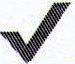 личная подписьИнформация о необходимости прохождения обязательного предварительного медицинского осмотра (обследования)(Расшифровка подписи)а) подтверждаю одновременную подачу заявлений о приеме не более чем в ___ организаций среднего профессионального образования, включая ПГК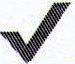 а) подтверждаю одновременную подачу заявлений о приеме не более чем в ___ организаций среднего профессионального образования, включая ПГКличная подписьб) при подаче нескольких заявлений о приеме в ПГК – подтверждаю одновременную подачу заявлений о приеме в ПГК по специальностям ,  количество которых не превышает максимального количества специальностей  для одновременного участия в конкурсе, установленного в ПГКличная подписьб) при подаче нескольких заявлений о приеме в ПГК – подтверждаю одновременную подачу заявлений о приеме в ПГК по специальностям ,  количество которых не превышает максимального количества специальностей  для одновременного участия в конкурсе, установленного в ПГКличная подписьПодтверждаю ознакомление (через сайт ПГК: pgk63.ru ) с:- Правилами приема, а также с документами и информацией, указанными в части 2 статьи 55 Федерального закона № 273-ФЗ:  - уставом, лицензией  на осуществление образовательной деятельности, свидетельством о государственной аккредитации, с образовательными программами и другими документами, регламентирующими организацию и осуществление образовательной деятельности, права и обязанности обучающихся.Подтверждаю ознакомление (через сайт ПГК: pgk63.ru ) с:- Правилами приема, а также с документами и информацией, указанными в части 2 статьи 55 Федерального закона № 273-ФЗ:  - уставом, лицензией  на осуществление образовательной деятельности, свидетельством о государственной аккредитации, с образовательными программами и другими документами, регламентирующими организацию и осуществление образовательной деятельности, права и обязанности обучающихся.личная подпись- информацией о необходимости указания в заявлении о приеме достоверных сведений и представления подлинных документовличная подпись- информацией о необходимости указания в заявлении о приеме достоверных сведений и представления подлинных документовличная подпись12